Ügyiratszám: K/3125-26/2020							DÖNTÉSELŐKÉSZÍTŐIRATKápolnásnyék Község Önkormányzat Képviselő-testületénekhatáskörében eljáróKápolnásnyék Község PolgármestererészéreTárgy:	Döntés környezeti értékelés elkészítésének szükségességéről a településrendezési eszközök módosításával összefüggésben, Kápolnásnyék község településszerkezeti tervéről szóló 137/2018. (XI.19.) számú határozat módosításárólKészítette:	Szabóné Ánosi Ildikó jegyzőAz előterjesztéssel kapcsolatos törvényességi észrevétel:Rendelet Határozat			x	normatív határozat 			     		határozatAz előterjesztés a kifüggesztési helyszínen közzétehető:			igen	x			nem	Kápolnásnyék Község Önkormányzatának Képviselő-testülete 28/2020.(VI.5.), 49/2020.(VII.15.) és 60/2020. (VIII.3.) határozatával döntött a község településrendezési eszközeinek (a 436/2 hrsz-ú, a 0173 hrsz-ú, valamint a 800 és 801 hrsz-ú ingatlanokat érintő) módosításáról. A módosítási folyamat a településfejlesztési koncepcióról, az integrált településfejlesztési stratégiáról és a településrendezési eszközökről, valamint egyes településrendezési sajátos jogintézményekről szóló 314/2012. (XI. 8.) Kormányrendelet (a továbbiakban: Kormányrendelet) 42.§-a szerinti tárgyalásos eljárás szabályai szerint zajlott. A Kormányrendelet 16.§ (5) bekezdése értelmében a településszerkezeti terv és a helyi építési szabályzat módosítása esetén a tervezési feladatnak megfelelő tartalommal kell elkészíteni a megalapozó vizsgálatot és az alátámasztó javaslatot. Az alátámasztó javaslat tartalmi követelményeit a Kormányrendelet 3. melléklete tartalmazza, melynek 41. pontja értelmében – környezeti vizsgálati kötelezettség esetén – része a környezeti értékelés.A környezeti értékelésre vonatkozó jogszabályi rendelkezéseket az egyes tervek, illetve programok környezeti vizsgálatáról szóló 2/2005. (I. 11.) Kormányrendelet (a továbbiakban: Tpkv.) tartalmazza. A Tpkv.1. § (3) bekezdése alapján a fenti módosítás esetében eseti meghatározás alapján dönthető el a környezeti vizsgálat szükségessége. A Tpkv. 4. § (2) bekezdésében foglaltaknak megfelelően a döntéshez kikértük a Tpkv-ben meghatározott közigazgatási szervek véleményét arról, hogy a hatáskörükbe tartozó környezet- vagy természetvédelmi szakterületet illetően várható-e jelentős környezeti hatás. A megkeresett, környezet védelméért felelős szervek közül a választ adók egyike sem tartja szükségesnek környezeti vizsgálat lefolytatását. A Fejér Megyei Kormányhivatal Állami Főépítészi Iroda Állami  Főépítésze a Kápolnásnyék 436/2 hrsz-ú ingatlan tekintetében tartotta volna szükségesnek a környezeti vizsgálat lefolytatását, azonban az ingatlanra vonatkozóan a jelenlegi eljárásban nem történik módosítás.A Tpkv.  4. § (1) bekezdése szerint a várható környezeti hatás jelentőségét a Tpkv- ben előírt szempontok és a beérkezett, az előterjesztéshez mellékelt vélemények figyelembevételével kell eldönteni. A környezet védelméért felelős szervek véleménye szintén az előterjesztés mellékletét képezi.A Tpkv. 5. § (1)-(3) bekezdése értelmében „Ha a kidolgozó véleménye a környezeti vizsgálat szükségességéről eltér a környezet védelméért felelős szervek 4. § szerint megkapott véleményétől, a kidolgozó végleges döntését megelőzően az indokok tisztázása érdekében megbeszélést tart az érintett szervekkel. A kidolgozó hivatalos értesítőjében vagy más, a nyilvánosság tájékoztatására alkalmas egyéb módon, továbbá ha van honlapja, azon is nyilvánosságra hozza döntését és annak indokait, továbbá, ha a környezet védelméért felelős szervek 4. § szerint megkapott véleményétől eltérően úgy döntött, hogy a környezeti vizsgálat nem szükséges, az eltérés tényét is. Döntéséről és indokairól a kidolgozó értesíti a várható környezeti hatások jelentőségének eldöntésébe bevont környezet védelméért felelős szerveket.Tekintettel arra, hogy a környezetvédelemért felelős szervek egyhangúan szükségtelennek vélelmezték a környezeti vizsgálat lefolytatását, a döntési javaslatom az, hogy a környezeti értékelés elkészítése a 0173 hrsz-ú, valamint a 800 és 801 hrsz-ú ingatlanokat érintő településrendezési eszközök módosítása során nem szükséges.Kápolnásnyék Község Önkormányzatának Képviselő-testülete a 137/2018. (XI.19.) számú határozatával hagyta jóvá a község településszerkezeti tervét, melyet módosítani szükséges a 0173 hrsz-ú ingatlan övezeti besorolásának változása miatt. A 0173 hrsz-ú, református egyház tulajdonában álló terület eredeti övezeti besorolása Védelmi erdőterület (Ev) volt, ez változott Különleges beépítésre nem szánt temető területre (Kb-T). Az Állami Főépítész FE/ÁF/00165-21/2020. szám alatt kiadta záró szakmai véleményét a településrendezési eszközök módosításával kapcsolatosan.  A 017 hrsz-ú módosítással kapcsolatban az állami főépítész szakmai véleménye egyetértő. (Az Állami Főépítész záró szakmai véleménye az előterjesztéshez csatolva.)Kápolnásnyék, 2020.november 20.								Podhorszki István								   polgármesterHatározati javaslatKápolnásnyék Község Önkormányzat Képviselő-testületének hatáskörében eljáróKápolnásnyék Község Önkormányzat Polgármesterének……/2020. (XI. 20.)határozataDöntés környezeti értékelés elkészítésének szükségességéről a településrendezési eszközök módosításával összefüggésbenKápolnásnyék Község Polgármestere a döntéshozatal körülményei kapcsán az alábbiakat rögzíti.2020.11.04. napjától hatályban van a veszélyhelyzet kihirdetéséről szóló 478/2020.(XI.03.) Korm. rendelet, melyben a Kormány az élet- és vagyonbiztonságot veszélyeztető tömeges megbetegedést okozó humánjárvány következményeinek elhárítása, a magyar állampolgárok egészségének és életének megóvása érdekében Magyarország egész területére veszélyhelyzetet hirdetett ki.A katasztrófavédelemről és a hozzá kapcsolódó egyes törvények módosításáról szóló 2011. évi CXXVIII. törvény a 46. § (4) bekezdése szerint „Veszélyhelyzetben a települési önkormányzat képviselő-testületének, a fővárosi, megyei közgyűlésnek feladat- és hatáskörét a polgármester, illetve a főpolgármester, a megyei közgyűlés elnöke gyakorolja. Ennek keretében nem foglalhat állást önkormányzati intézmény átszervezéséről, megszüntetéséről, ellátási, szolgáltatási körzeteiről, ha a szolgáltatás a települést is érinti.”Fentiekre tekintettel Kápolnásnyék Község Polgármestere az alábbi döntést hozza: Kápolnásnyék Község Önkormányzatának Polgármestere a környezetvédelemért felelős szervektől beérkezett véleményének figyelembevételével megállapítja, hogy a településrendezési eszközök módosításának alátámasztó munkarészeként az egyes tervek, illetve programok környezeti vizsgálatáról szóló 2/2005. (I.11.) Korm. rendelet szerinti környezeti értékelés elkészítése nem vált szükségessé.Felkéri a jegyzőt, hogy a határozat végrehajtásához szükséges intézkedéseket tegye meg.A határozat végrehajtásáért felelős: Podhorszki István polgármester, Szabóné Ánosi Ildikó jegyzőA határozat végrehajtásának határideje: azonnalKápolnásnyék Község Önkormányzat Képviselő-testületének hatáskörében eljáróKápolnásnyék Község Önkormányzat Polgármesterének
…/2020.(XI.20.) határozata
Kápolnásnyék község településszerkezeti tervéről szóló 
137/2018. (XI.19.) számú határozat módosításárólKápolnásnyék Község Önkormányzat Polgármestere a veszélyhelyzet kihirdetéséről szóló 478/2020.(XI.03.) Korm. rendelet, és a katasztrófavédelemről és a hozzá kapcsolódó egyes törvények módosításáról szóló 2011. évi CXXVIII. törvény a 46. § (4) bekezdése, valamint az épített környezet alakításáról és védelméről szóló 1997. évi LXXVIII. törvény 6.§ (1) bekezdés alapján az alábbi döntést hozza:Kápolnásnyék Község Önkormányzat Képviselő-testülete a 137/2018. (XI.19.) számú határozattal jóváhagyott településszerkezeti tervet módosítja.A Településszerkezeti Terv Leírását jelen határozat 1. melléklete szerinti TSZT-M tervlapon lehatárolt területre vonatkozóan módosítja az alábbiak szerint:különleges beépítésre nem szánt temető terület kijelölése a Vörösmarty utca déli végétől nyugatra.A Településszerkezeti Terv 6. melléklete szerinti szerkezeti tervlap hatályát veszti, helyébe jelen határozat 1. melléklete szerinti szerkezeti tervlap (TSZT) lép.Jelen módosítás során Kápolnásnyék területfelhasználása az alábbiak szerint változik: A módosítás során a Településszerkezeti Terv 3. melléklete szerinti területi mérleg az alábbiak szerint változik:A módosítás során a Településszerkezeti Terv 5. melléklete szerinti biológiai aktivitásérték a következő módon változik:A 314/2012. (XI. 8.) Korm. rendelet 9.§ (9) bekezdésében rögzítettek alapján a biológiai aktivitásérték az alábbiak szerint változik:Jelen határozat az elfogadását követő napon lép hatályba.Felkéri a jegyzőt, hogy a határozat végrehajtásához szükséges intézkedéseket tegye meg.A határozat végrehajtásáért felelős: Podhorszki István polgármester, Szabóné Ánosi Ildikó jegyzőA határozat végrehajtásának határideje: azonnalKápolnásnyék, 2020. november 20.	Podhorszki István 	Szabóné Ánosi Ildikó	polgármester	jegyző…/2020.(XI.20.) határozat 1. melléklete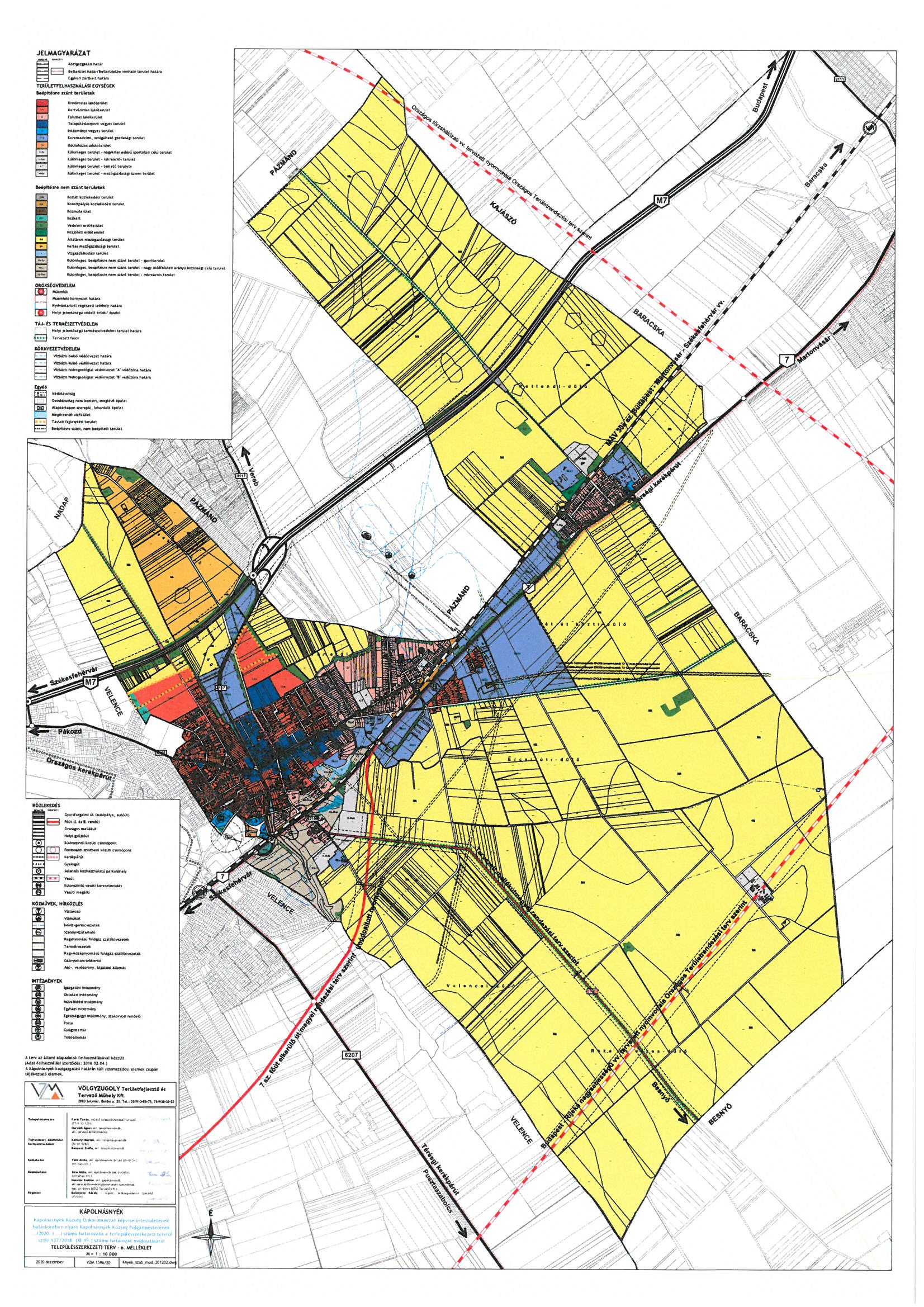 Előterjesztés 1. melléklete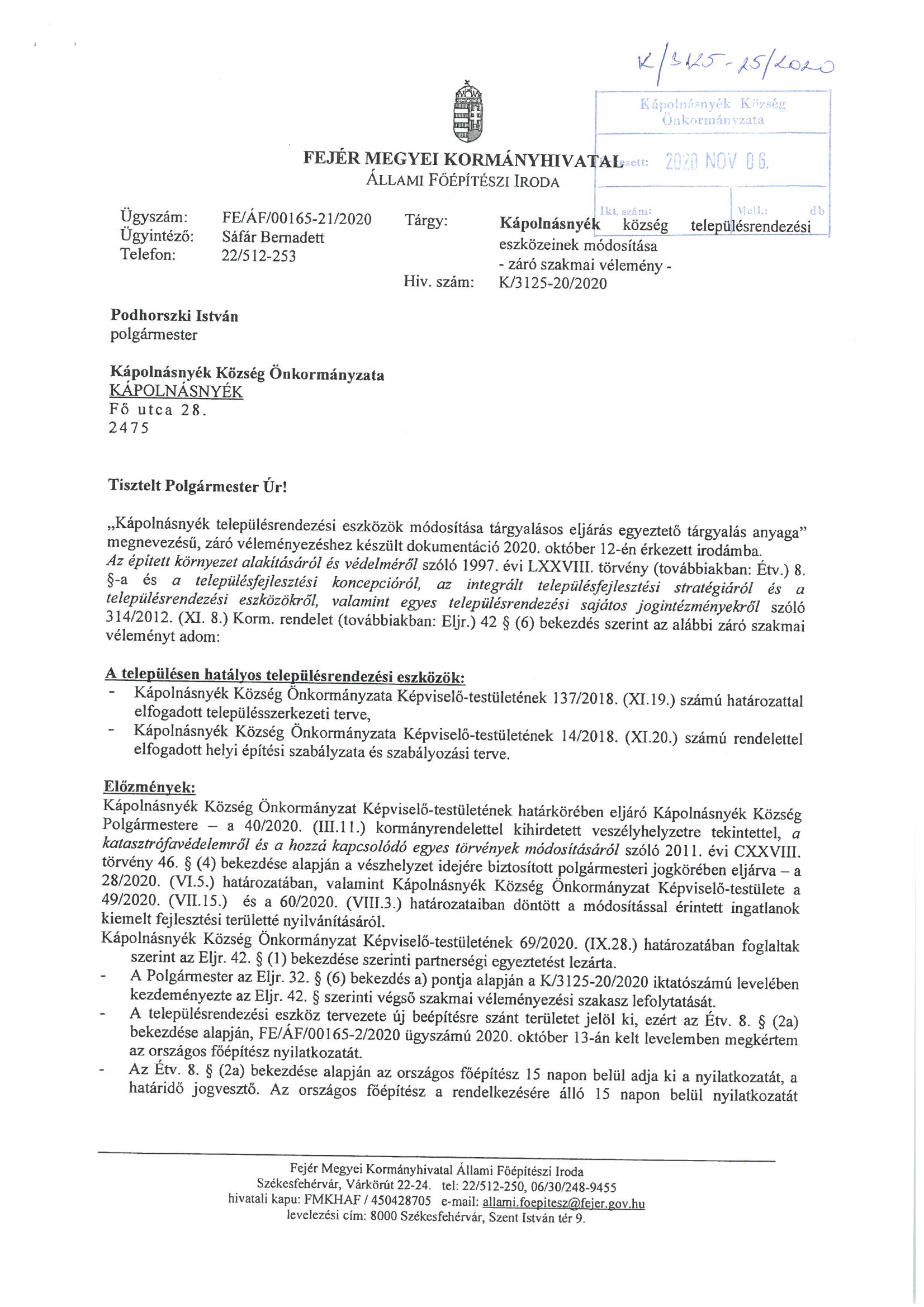 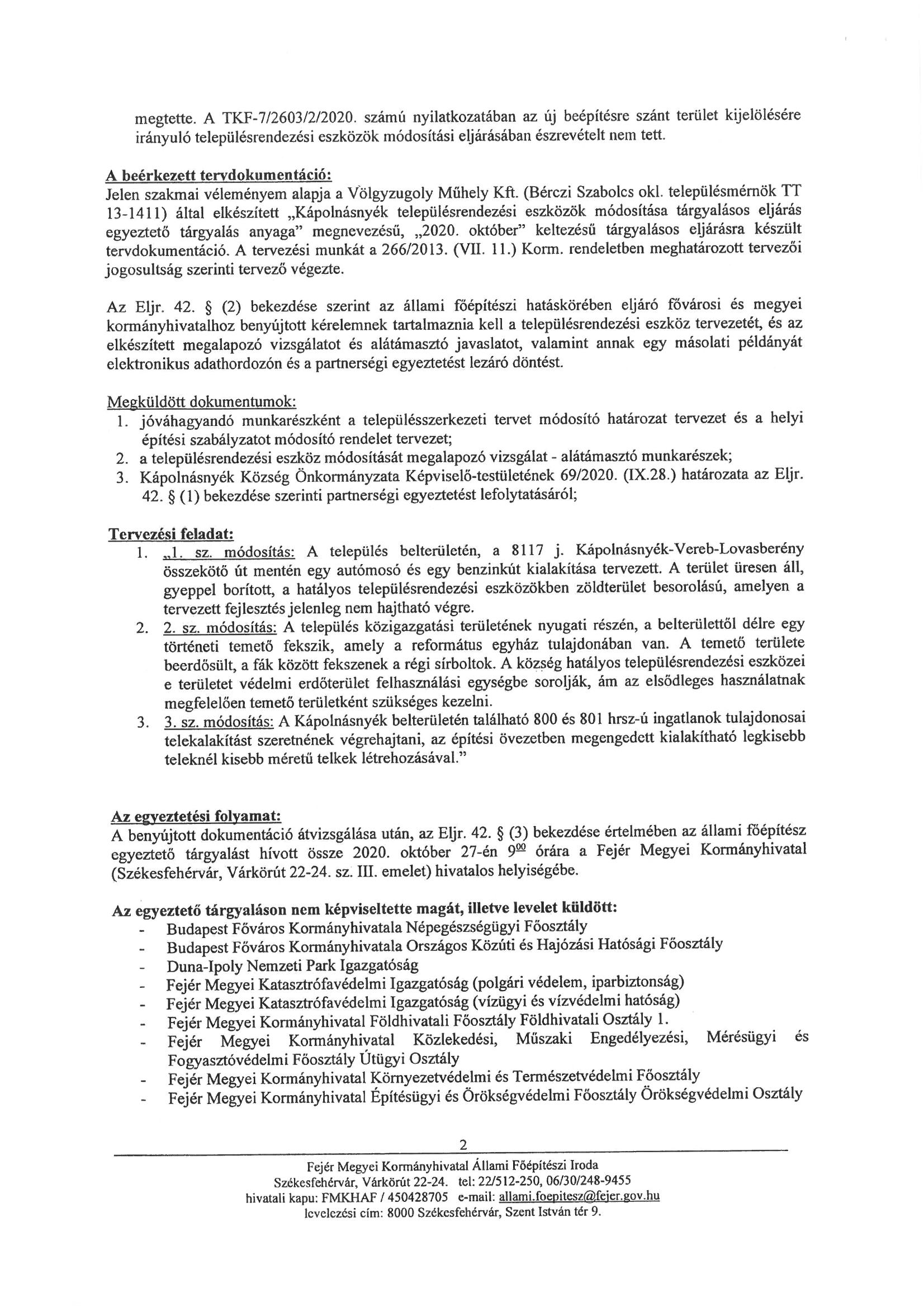 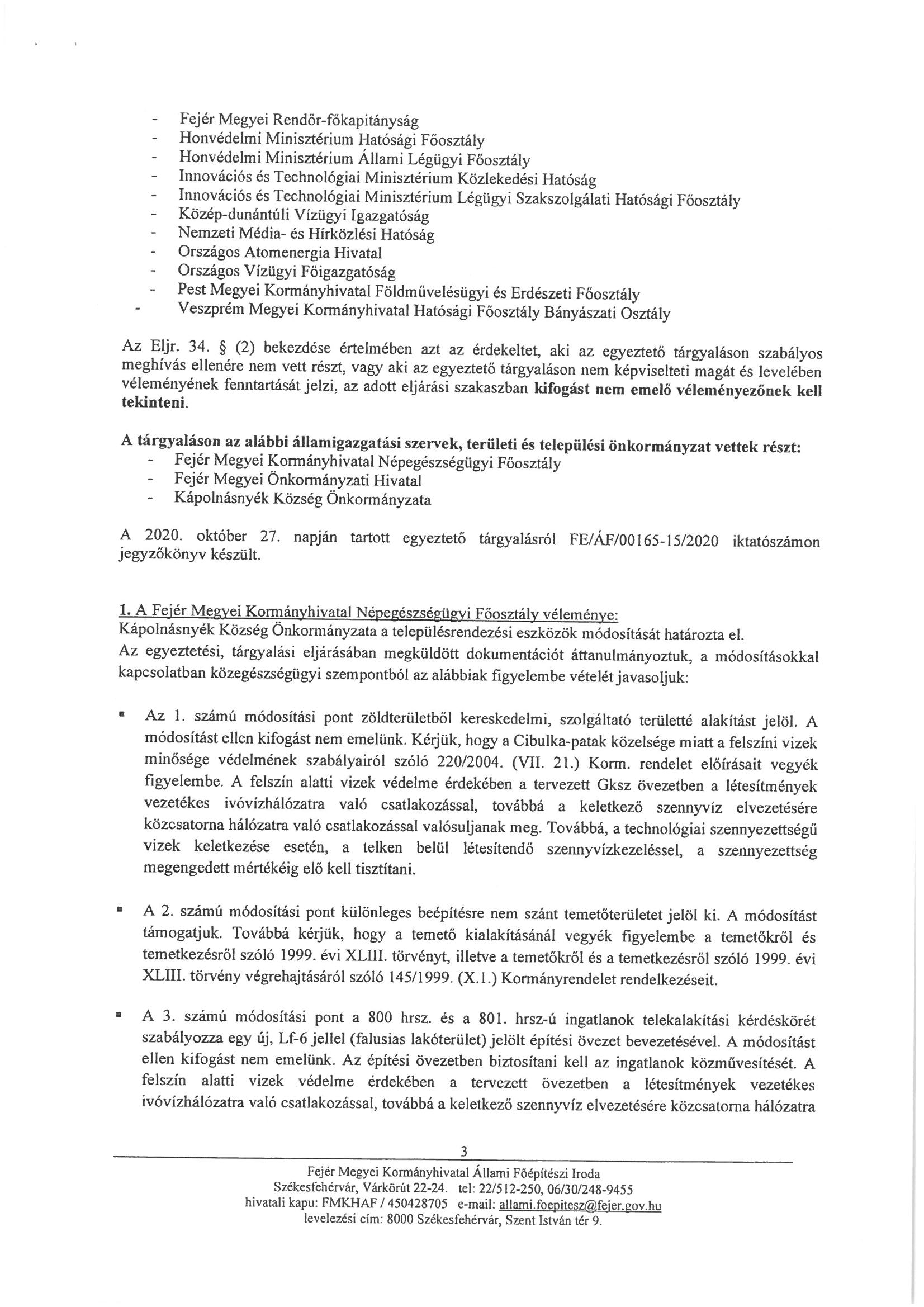 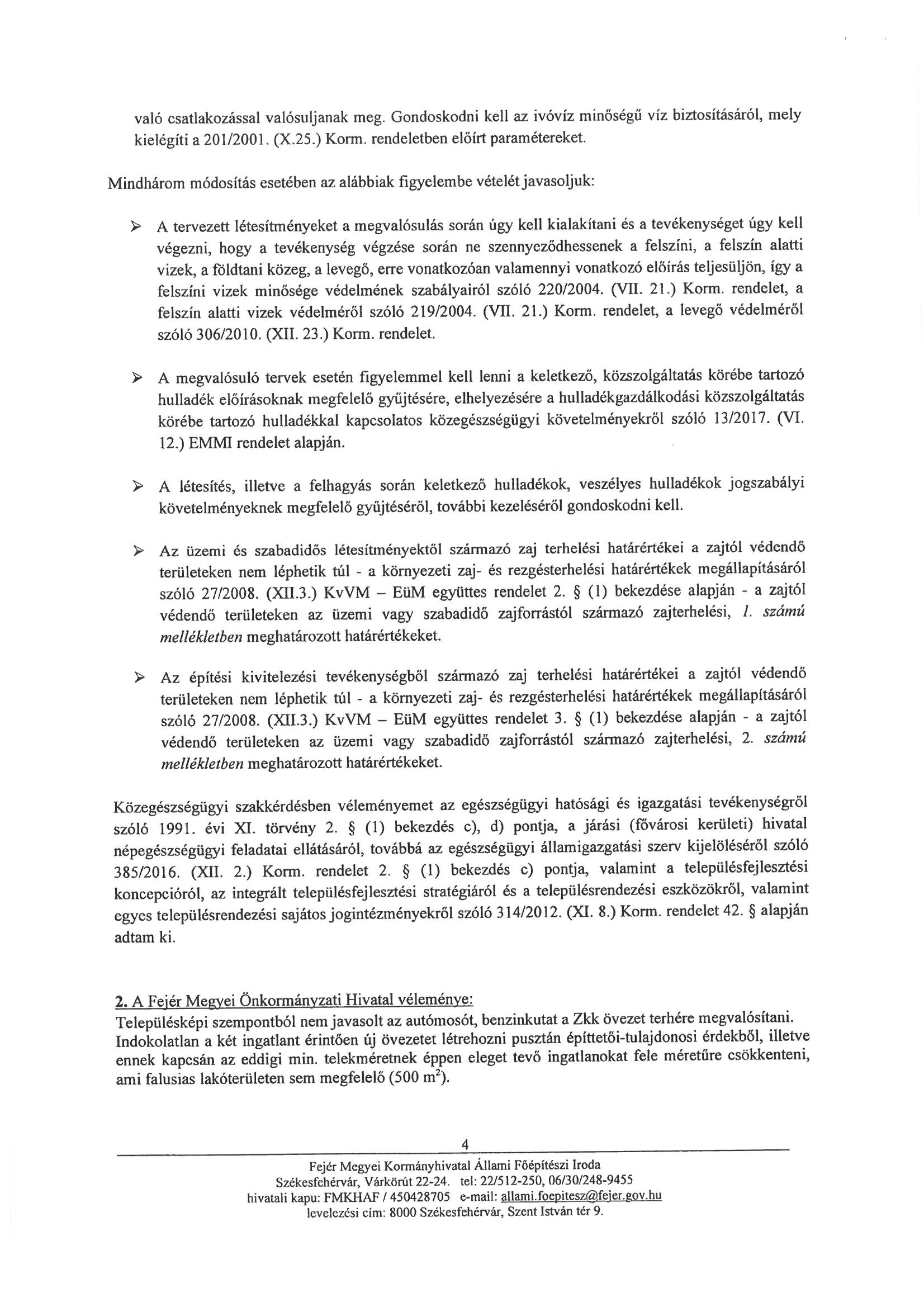 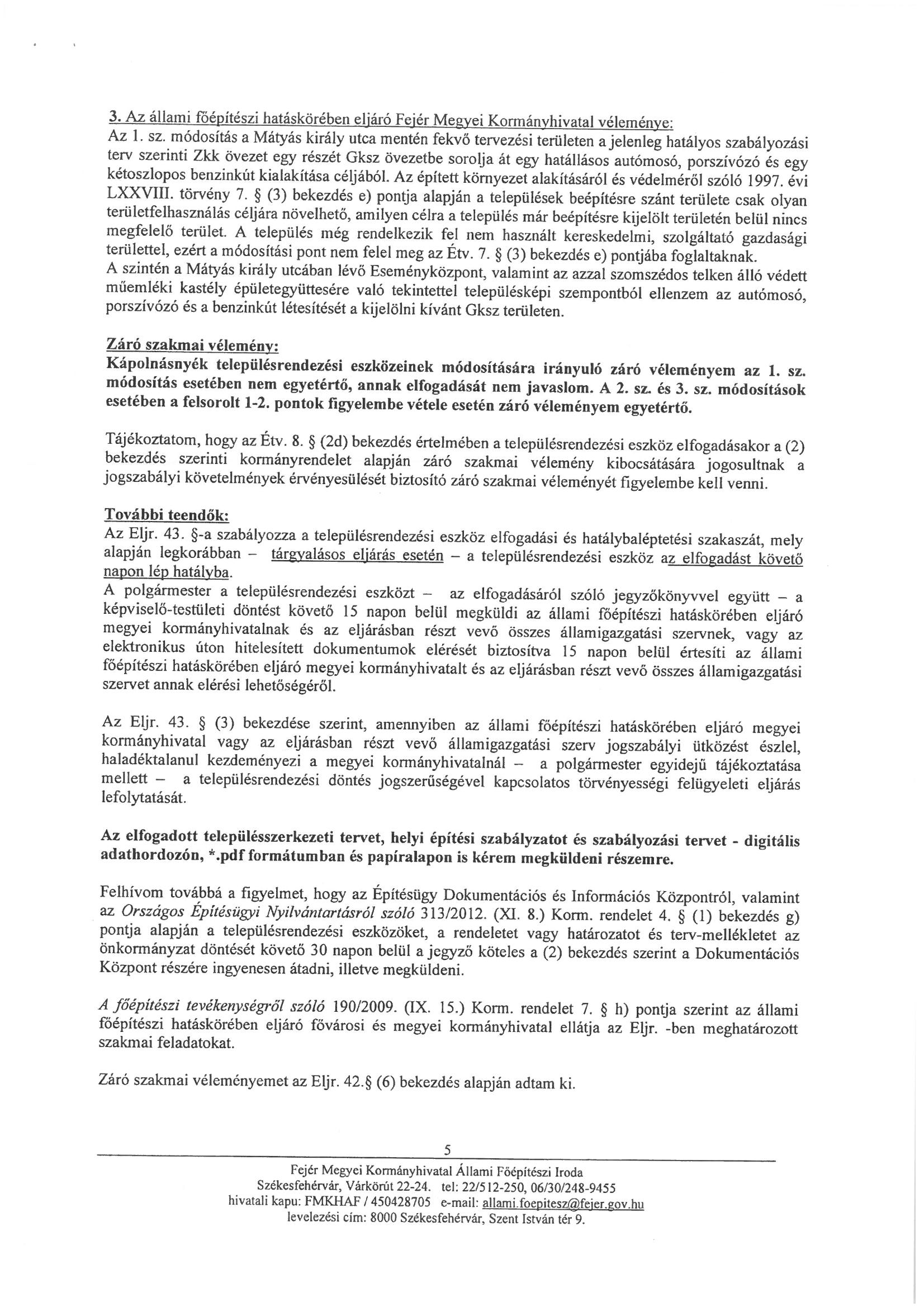 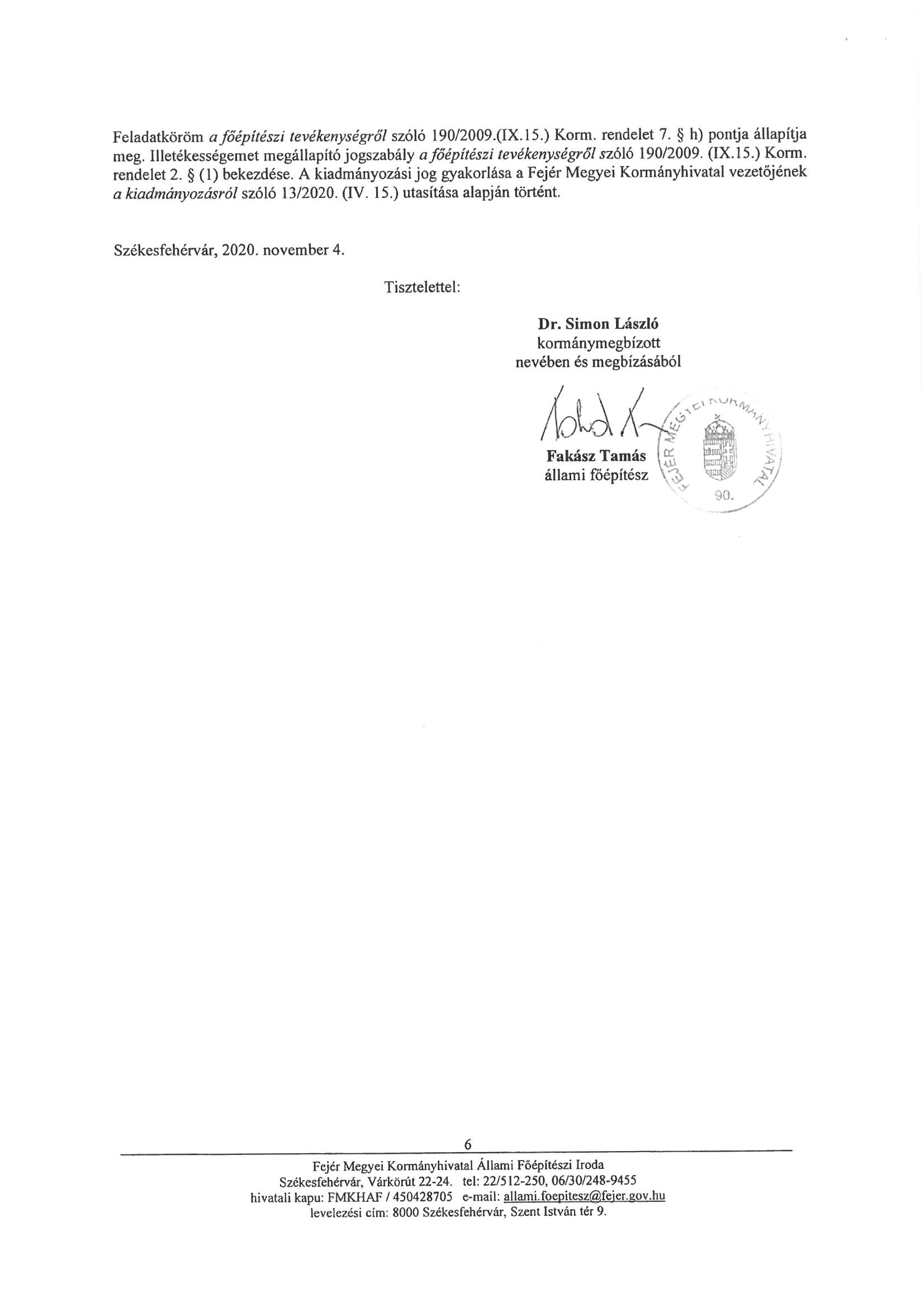 Kápolnásnyék Község Polgármestere2475 Kápolnásnyék, Fő utca 28.Tel.: 22/574-100, Fax: 22/368-018e-mail: polgarmester@kapolnasnyek.huTerületfelhasználásTerületfelhasználásTerület (ha)meglévőtervezettTerület (ha)EvVédelmi erdőterületKb-TKülönleges beépítésre nem szánt temető terület1,45TERÜLETI MÉRLEG – A JELEN TSZT SZERINT TERÜLETI MÉRLEG – A JELEN TSZT SZERINT TERÜLETI MÉRLEG – A JELEN TSZT SZERINT TERÜLETI MÉRLEG – A JELEN TSZT SZERINT TERÜLETI MÉRLEG – A JELEN TSZT SZERINT TERÜLETI MÉRLEG – A JELEN TSZT SZERINT TERÜLETI MÉRLEG – A JELEN TSZT SZERINT TERÜLETI MÉRLEG – A JELEN TSZT SZERINT Területfelhasználási egységTerületfelhasználási egységhaha[%][%]Kápolnásnyék közigazgatási területe4150 haBeépítésre szánt területBeépítésre szánt területBeépítésre szánt területBeépítésre szánt területBeépítésre szánt területBeépítésre szánt terület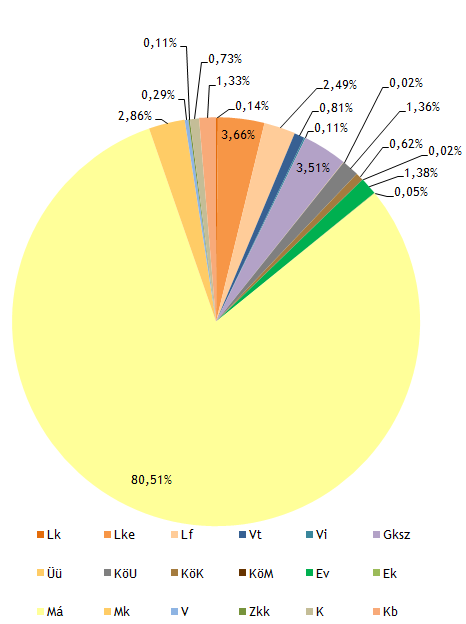 Kisvárosias lakóterületLk5,835,830,140,14Kertvárosias lakóterületLke147,39147,393,663,66Falusias lakóterületLf100,00100,002,492,49Településköz-pont területVt32,3932,390,810,81Intézményi terület Vi4,614,610,110,11Kereskedelmi, szolgáltató területGksz141,12141,123,513,51Üdülőházas területÜü1,001,000,020,02Különleges terület sportterületK-Sp0,9229,370,020,73Különleges terület rekreációs területK-Rek20,3829,370,510,73Különleges terület temető területeK-T1,6529,370,040,73Különleges terület mezőgazdasági üzemi területK-Mü6,4229,370,160,73Beépítésre nem szánt területBeépítésre nem szánt területBeépítésre nem szánt területBeépítésre nem szánt területBeépítésre nem szánt területBeépítésre nem szánt területKözúti közlekedési területKöU54,6054,601,361,36Kötöttpályás közlekedési területKöK25,0225,020,620,62KözműterületKöM0,930,930,020,02Zöldterület-közkertZkk4,464,460,110,11Védelmi erdőterületEv54,2054,201,351,35Közjóléti erdőterületEk1,821,820,050,05Általános mezőgazdasági területMá3238,403238,4080,5180,51Kertes mezőgazdasági területMk114,88114,882,862,86Vízgazdálkodási területV11,6411,640,290,29Különleges, beépítésre nem szánt terület – sportterületKb-Sp4,9653,230,121,32Különleges, beépítésre nem szánt terület - nagy zöldfelületi arányú közösségi célú területKb-Z0,9953,230,021,32Különleges, beépítésre nem szánt terület – rekreációs területKb-Rek45,8353,231,141,32Különleges, beépítésre nem szánt terület – temetőKb-T1,4553,230,041,32137/2018. (XI.19.) határozattal meghatározott  területfelhasználásBiológiai aktivitás értékmutatóTervezett területfelhasználásBiológiai aktivitás értékmutatóTerület nagyság (ha)Számított biológiai aktivitás értékVédelmi erdőterület9Különleges beépítésre nem szánt terület - temető61,45-4,35Össz:Össz:Össz:Össz:Össz:-4,3514/2018. (XI.20.) határozattal elfogadott településszerkezeti terv+194,71…/2020.(...) határozattal elfogadott településszerkezeti terv(jelen módosítás)-4,35Össz:+190,36